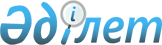 Қауымдық сервитут белгілеу туралыМаңғыстау облысы Бейнеу ауданы әкімдігінің 2021 жылғы 16 тамыздағы № 282 қаулысы
      Қазақстан Республикасының Жер кодексінің 17, 69, 71-1 – баптарына сәйкес және Қазақстан Республикасы Энергетика министрлігі мен "Lucent Petroleum" жауапкершілігі шектеулі серіктестігі арасындағы 1999 жылғы 7 сәуірдегі № 317 келісімшартқа № 15 толықтыру негізінде Бейнеу ауданының әкімдігі ҚАУЛЫ ЕТЕДІ:
      1. "Lucent Petroleum" жауапкершілігі шектеулі серіктестігіне келісімшарттық аумақ шегінде геологиялық барлау жұмыстарын жүргізу үшін Бейнеу ауданының аумағында орналасқан ауданы 23,9 гектар жер учаскесіне меншік иелері мен жер пайдаланушылардан жер учаскелерін алып қоймастан 2022 жылдың 31 желтоқсанына дейінгі мерзімге қауымдық сервитут белгіленсін. 
      2. "Бейнеу аудандық жер қатынастары, сәулет және қала құрылысы бөлімі" мемлекеттік мекемесі заңнамада белгіленген тәртіппен:
      осы қаулыны ресми жариялауға жіберуді;
      Бейнеу ауданы әкімі аппаратының ресми интернет-ресурсында орналастыруды қамтамасыз етсін.
      3. Осы қаулының орындалуын бақылау аудан әкімінің орынбасары Ж. Теміровке жүктелсін.
      4. Осы қаулы оның алғашқы ресми жарияланған күнінен бастап қолданысқа енгізіледі.
					© 2012. Қазақстан Республикасы Әділет министрлігінің «Қазақстан Республикасының Заңнама және құқықтық ақпарат институты» ШЖҚ РМК
				
      Бейнеу ауданының әкімі

Б. Әбілов
